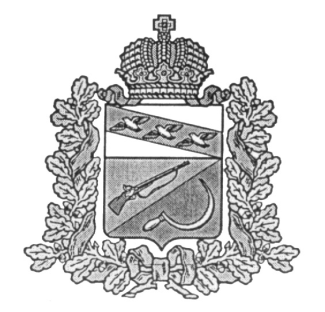 СОБРАНИЕ ДЕПУТАТОВПРИГОРОДНЕНСКОГО СЕЛЬСОВЕТАЩИГРОВСКОГО РАЙОНА Р Е Ш Е Н И ЕОт 26 декабря 2022г.  № 18- 59-7О внесении изменений и дополненийв Устав муниципального образования«Пригородненский сельсовет»Щигровского района Курской области         В целях приведения в соответствие с действующим законодательством Устава муниципального образования «Пригородненский сельсовет» Щигровского района Курской области, принятого Решением Собрания депутатов Пригородненского сельсовета Щигровского района от 27 мая 2005 года № 16 (с изменениями и дополнениями) (далее – Устав сельсовета), руководствуясь пунктом 1 части 1 статьи 17 Федерального закона от 06 октября 2003 года № 131-ФЗ «Об общих принципах организации местного самоуправления в Российской Федерации» (с изменениями и дополнениями), пунктом 1 части 1 статьи 22 Устава сельсовета, Собрание депутатов Пригородненского сельсовета Щигровского района,Собрание депутатов Пригородненского сельсовета Щигровского районаРешило:I.Внести в Устав муниципального образования «Пригородненский сельсовет» Щигровского района следующие изменения и дополнения:1. В части 1 статьи 3.1 «Права органов местного самоуправления Пригородненского сельсовета на решение вопросов, не отнесенных к вопросам местного значения Пригородненского сельсовета»:	а)  в пункте 18 слова «указанной должности.» заменить словами «указанной должности;»;	б) дополнить пунктом 19 следующего содержания:«19) осуществление мероприятий по оказанию помощи лицам, находящимся в состоянии алкогольного, наркотического или иного токсического опьянения.»;2. Пункт  4.2  части 1 статьи 5 «Полномочия органов местного самоуправления Пригородненского сельсовета по решению вопросов местного значения» признать утратившими силу.3. В подпункте «б» пункта 2 части 5.1 статьи 24 « Статус депутата Собрания депутатов Пригородненского сельсовета Щигровского района » слова  «(руководителя Администрации Курской области)» исключить.4. В подпункте «б» пункта 2 части 6 статьи 29 « Глава Пригородненского сельсовета Щигровского района » слова  «(руководителя Администрации Курской области)» исключить.5. В части 3 статьи 44 «Исполнение местного бюджета» слова «Кассовое обслуживание» заменить словами «Казначейское обслуживание».6. Абзац 2 части 5 статьи 45 «Бюджетная отчетность об исполнении бюджета Пригородненского сельсовета Щигровского района» изложить в следующей редакции:   «Одновременно с годовым отчетом об исполнении бюджета представляются пояснительная записка к нему, содержащая анализ исполнения бюджета и бюджетной отчетности, и сведения о выполнении государственного (муниципального) задания и (или) иных результатах использования бюджетных ассигнований, проект решения об исполнении бюджета, иная бюджетная отчетность об исполнении соответствующего бюджета и документы, предусмотренные бюджетным законодательством Российской Федерации.».II. Главе Пригородненского сельсовета Щигровского района направить настоящее Решение в Управлении Минюста России по Курской области в порядке, предусмотренном федеральным законом.III. Обнародовать настоящее Решение после его государственной регистрации на информационных стендах, расположенных:1-й – здание Администрации Пригородненского сельсовета Щигровского района2-й – здание ФАПа  в д. Козловка3-й – здание отделения «Почта России» в д. КуликовкаIV. Настоящее Решение вступает в силу после его государственной регистрации, с момента его официального обнародования, за исключением пункта II, который вступает в силу со дня подписания настоящего Решения.Председатель Собрания депутатовПригородненского сельсоветаЩигровского района                                                          С.Ю.ДокукинаГлава  Пригородненского сельсоветаЩигровского района                                                           В.И.Воронин